Муниципальное бюджетной дошкольное образовательное учреждение «Детский сад № 1 «Теремок» города Алатыря Чувашской РеспубликиПроект«Мой весёлый звонкий мяч!»в средней   группе   Разработала: Грачёва Л.А., воспитатель                                                          1 квалификационной категории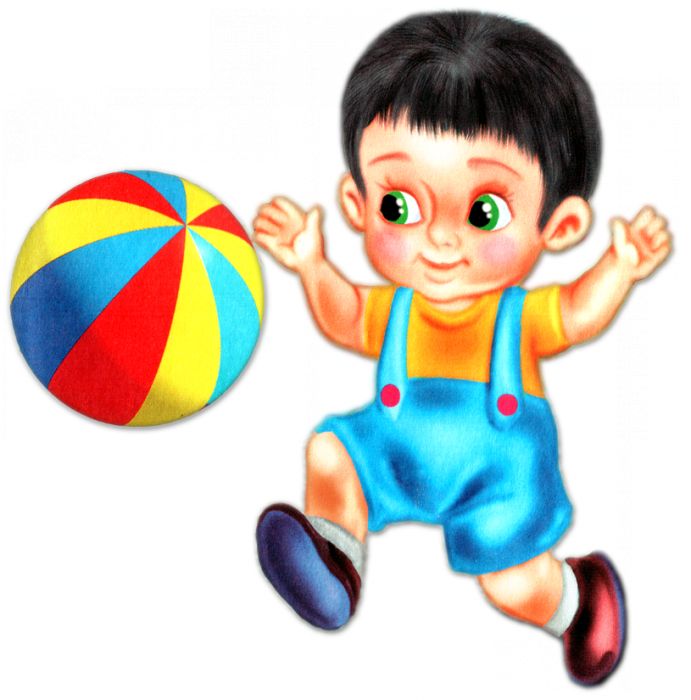 Алатырь  -  2016 г.«Мой весёлый звонкий мяч»Актуальность: Для ребенка мяч – предмет увлечения с первых лет жизни. Ребенок не просто играет в мяч, а варьирует им: берет, переносит, кладет, бросает, катает и т.п., что развивает его эмоционально и физически. Игры с мячом важны и для развития руки ребенка.  Движения пальцев и кистей рук имеют особое значение для развития функций мозга ребенка. И чем они разнообразнее, тем больше «двигательных сигналов» поступает в мозг, тем интенсивнее проходит накопление информации, а следовательно и интеллектуальное развитие ребенка.Игры и упражнения с мячом развивают ориентировку в пространстве, регулируют силу и точность броска, развивают глазомер, ловкость, быстроту реакции,  координацию движений, смекалку, способствуют общей двигательной активности; нормализуют эмоционально-волевую сферу, что особенно важно как для малоподвижных, так и для гипервозбудимых детей. Игры с мячом развивают мышечную силу, усиливают работу важнейших органов организма – легких, сердца, улучшают обмен веществ.Проблема :Наблюдения и беседы с детьми и родителями  показали, что многие из детей не имеют дома мяча,  родители имеют поверхностный интерес к подвижным играм детей, не используют в играх с детьми мяч, а дети редко применяют мяч в самостоятельной двигательной деятельности.Цель проекта:Активизация двигательной активности детей через игры с мячом. Повысить у родителей и педагогов  интерес к играм  с мячом.                                                                                                                                Задачи проекта: 1. Развивать интерес детей к разнообразным играм с мячом в самостоятельной двигательной  деятельности.                                                                                                        2. Углублять  и систематизировать  знания  о  свойствах мяча и вариантах его использования.                                                                                                                                     3.  Совершенствовать двигательные умения  и навыки  детей  в процессе игр с мячом                                                                                                                                              4.  Дать детям представления  о видах спорта  с использованием  мяча.                               5.  Познакомить родителей с подвижными играми с  использованием мяча.                  6. Познакомить педагогов с народными играми с использованием мяча.Участники проекта: дети средней группы, родители воспитанников группы. воспитатели группы, педагоги детского сада.Тип проекта :  спортивно – познавательный, краткосрочный (2 недели)Ожидаемые результаты: 1. Дети используют мячи в самостоятельной двигательной деятельности.2. У детей улучшены показатели физического развития детей: общая моторика, двигательные навыки, координация, мышечный тонус.3. Дети и родители знают историю возникновения мяча, узнают и называют виды спорта, где используется мяч.4. У родителей возник интерес к играм с мячом, желание играть в них с детьми.               5. Пополнение физкультурного оборудования в группе и домашних условиях;6. Изготовление родителями мячей из разных материалов.7. Составление картотеки  «Играем с мячом дома», «Подвижные игры с мячом».Этапы реализации проекта1 этап - подготовительный2 этап – практический3 этап – итоговыйВ результате работы  над проектом дети  познакомились со свойствами мяча, историей его возникновения, с разными его видами,  с видами спорта, где он используется. Они с удовольствием играют в игры с мячом. В семьях  изменилось отношение к играм детей, к использованию в играх с мячом. В группе спортивный уголок  пополнился мячами, изготовленными из разных материалов. Итоговым мероприятием  стало проведение  совместного с родителями спортивного досуга «Папа, мама, мяч и я – будем лучшие друзья», где дети и родители смогли показать свои  навыки и умения владеть мячом.СПИСОК ИСПОЛЬЗУЕМОЙ ЛИТЕРАТУРЫ.
1. Бабунова Т.М. Дошкольная педагогика. Учебное пособие. М.: ТЦ
Сфера, 2007.
2.Евдокимова Е.С. Технология проектирования в ДОУ. –М.: ТЦ Сфера, 2006.
3. Новые педагогические и информационные технологии в системе
образования. Учеб. Пособие/ Е.С. Полат, М.Ю. Бухаркина. – М. Изд.
Центр «Академия», 2002.
4. Селевко Г.К. Современные образовательные технологии. – М., 1998.
5. Анисимова М.С., Хабарова Т.В. Двигательная деятельность детей младшего и среднего дошкольного возраста. Методический комплект программы «Детство». СПб.: ООО «ИЗДАТЕЛЬСТВО «ДЕТСТВО-ПРЕСС», 2012. – 208 с.6.Адашкявячене Э.Й. Спортивные игры и упражнения в детском саду: Кн..для воспитателя дет.сада. -  М. «Просвещение» , 1992 – 159с.7.Волошина, Л. Н. Играйте на здоровье!  Программа и технология физического воспитания детей 5-7 лет /  - М. АРКТИ, 2004. - 144 с.8.Овчинникова Т.С., Черная О.В., Баряева Л.Б., Занятия,  упражнения и игры с мячами, на мячах, в мячах. Обучение, коррекция, профилактика: Учебно-методическое пособие.- СПб: КАРО, 2010 – 248с                                                                                                                                  Приложение  1«Мяч удивительное изобретение человечества»Этот бессмертный колобок прикатился к нам из глубины веков. Мяч — одна из самых древних и любимых игрушек всех стран и народов. В Древней Греции, Риме и Египте мяч не только любили, но и... уважали. В Древней Греции он считался самым совершенным предметом, так как имел форму солнца, а значит (так думали греки) обладал его волшебной силой. Мячи они шили из кожи и набивали каким-нибудь упругим материалом, например, мхом или перьями птиц. А позже догадались надувать кожаный мяч воздухом. Такой мяч назывался «фоллис». Небольшие фоллисы использовали для ручных игр, а мячами больших размеров играли в игры типа футбола.Изображения мячей обнаружены на стенах египетских гробниц, а при раскопках захоронений фараонов найдены и они сами, сшитые из полосок кожи либо из коры деревьев, а иногда выполненные из песчаника. Командные игры египтян с этими предметами посвящались богам, каждая команда представляла интересы группы небожителей, мяч загонялся в ворота изогнутыми палками.И в Древнем Китае играли в мяч, например, пиная его ногой. Игра со временем стала любимым народным развлечением, а во II веке до н.э. вошла в обязательную программу торжественного празднования дней рождения императора. Тогда же кожаные мячи вместо набивания перьями птиц и волосом животных научились наполнять воздухом, разработали правила и на игровом поле стали устанавливать ворота. Победителей чествовали цветами, награждали ценными подарками, а проигравших били бамбуковыми палками.
В древней Японии тоже не обходились без мяча. При императорском дворе проводились командные игры по забиванию мяча в ворота за определенное время (отмеряемое по песочным часам), во время перебрасывания он не должен был касаться земли.Античные забавы с мячом были не просто играми, они часто связывались с религиозными обрядами.
В египетском «футболе» каждая из двух команд играла на стороне своих богов. И победы одерживали не ради собственной славы, а во имя богов. Мяч у них был из дерева, а загоняли его в ворота изогнутыми палками. Были в Египте также мячи из кожи и коры деревьев. А мяч из хрупкого песчаника можно было только осторожно перебрасывать друг другу — от удара о землю он мог разбиться.
Римляне наполняли кожаные мячи зернами плодов инжира. Были у них и стеклянные мячи для одиночных игр.
У северо-американских индейцев мяч был не игрушкой, а священным предметом, олицетворяющим Солнце, Луну и Землю.
У эскимосов игра в мяч тоже была обрядовым действом, которое совершалось во время празднества, знаменующего победу над зловредным мифическим существом по имени Седна.Древние греки тоже придумали несколько игр с мячом. Так, спартанские воины увлекались «эпискиросом» - соревнованием по перебрасыванию ногами и руками кожаного мяча, набитого лоскутами, конским волосом, перьями, песком, а потом - надутого воздухом. Любознательные римляне не преминули в числе прочего и это позаимствовать у соседей. Например, завели у себя игру «гарпастум».
Вот как ее описывает Поллукс: «Игроки разделяются на две команды. Мяч помещают на линию в центре площадки. На обоих краях площадки за спиной у игроков, каждый из которых стоит на отведенном ему месте, проводят еще по линии. За эти линии полагается занести мяч, причем совершить оный подвиг сподручно, лишь распихивая игроков соперничающей команды». Эта игра была важной частью программы военных занятий, наполнителями для мяча первонально служили сено, солома и даже зерна инжира, а затем - воздух.

Воинственные легионеры вместе с «огнем и мечом» принесли другим народам и распространили среди них свои спортивные занятия с мячом. Британцы, например, соблазнившись ими, не только позаимствовали «гарпастум», но и освоили так, что в 217 г. н.э. выиграли матч у римлян!
Они придумали и собственный способ изготовления мячей: обвязывали конским (девичьим) волосом круглые овощи, затем приспособились делать их из мочевых пузырей животных. Если бы этим и ограничились! А то ведь пускали в ход отрубленные головы врага или слуги (поговаривают, правда, что не они первыми додумались до такого, а древние китайцы).В разных странах для изготовления мячей использовали различные материалы: мячи шили из шкур животных, плели из тростника, скручивали из тряпок, вырезали из дерева. Мяч из резины «прискакал» в Европу из Центральной Америки. Местные индейцы делали его из смолы, которую добывали из разрезов коры деревьев и называли «каучу» (от слов «каа» — дерево и «о-чу» — «плакать»). Нам эта смола известна под названием «каучук». Каучуковый мяч попался на глаза путешественнику Христофору Колумбу. Знаменитый мореплаватель удивился, увидев, что большой и тяжелый мяч так высоко подскакивает при ударе о землю. Матросы Колумба привезли мяч в Испанию, и упругий колобок быстро раскатился по всему цивилизованному миру.Между прочим, игра американских индейцев с каучуковым мячом была на самом деле ритуальным действом. Причем далеко не безобидным. Игра заканчивалась жертвоприношением, а в жертву приносили капитана проигравшей команды.
До сегодняшнего дня в некоторых странах, наряду с современными резиновыми, кожаными, надувными мячами, сохранились мячи, изготовленные «по старинному рецепту». В Японии, например, есть любимая игрушка — маленький пестрый мячик «тэмари». Дети играют ими с наступлением весны, приветствуя первые солнечные деньки — память о том, что когда-то мяч был символом солнца. Мячик «тэмари» выточен из дерева и оплетен разноцветными шелковыми нитями, образующими красивые узоры.В России мячи были разные. В раскопках под Новгородом нашли мячи разных размеров, сшитые из кожи. Ими играли дети в XIII веке. Крестьянские дети прошлого века играли легкими мячиками из бересты или тяжелыми мячами, туго свернутыми из тряпок. Сохранились даже сведения об одной из игр: ставили в ряд куриные яйца и выбивали их мячом. В подмосковном Хотьковском девичьем монастыре шили мячики из мягких подушечек, а внутрь вкладывали камушки, завернутые в бересту, — получался одновременно мячик и погремушка. Кстати, происхождение слова «мяч» связано со словами «мягкий, мякоть, мякиш». То есть мяч — это мягкий шар.                                                                           Среди популярных в народе игр была, например, шалыга. В ней игроки ногами стремились загнать кожаный мяч, набитый перьями, в «город» противника. Н.Г.Помяловский в «Очерках бурсы» описывает похожую забаву - килу:
«На левой стороне двора около осьмидесяти человек играют в килу - кожаный, набитый волосом мяч величиной с человеческую голову. Две партии сходились стена на стену: один из участников вел килу, медленно продвигая ее ногами, в чем состоял верх искусства в игре, потому что от сильного удара мяч мог перейти в противоположную сторону, в лагерь неприятеля, где и завладели бы им. Запрещалось бить с носка - при этом можно было нанести удар в ногу противника. Запрещалось бить с закилька, то есть забежав в лагерь неприятеля и, выждав, когда перейдет на его сторону мяч, прогонять его до города - назначенной черты. Нарушающему правила игры мылили шею...»
Любителям игры с мячом доставалось от властей. Епитимья за нее была предусмотрена церковными постановлениями, протопоп Аввакум призывал сжигать игроков на костре, в указе царя Алексея Михайловича (1648) о них говорилось:
«...и по нашему указу тем людям велено делати наказание: и вы б тех велели бить батогами, а которые люди от такова бесчиния не отстанут, а вымут такие богомерзкие игры и вдругорядь, и вы б тех ослушников велели бить батогами; а которые люди от того не отстанут, а объявятся в такой вине и в третие и четвертые, и тех, по нашему указу, велено ссылать в украйные города».Современные мячи различаются по размерам и назначению. Разные мячи применяются для игры в волейбол, баскетбол, футбол, теннис, водное поло, регби и другие игры. У каждой из них — своя история.
Название игры в баскетбол получилось из английских слов «баскет» — «корзина» и «ball» — «мяч». Эту игру придумал спортивный инструктор одного из американских университетов Д.Нейсмит в 1891 году. По его указанию под потолком спортивного зала прибили большую корзину для фруктов и в нее забрасывали мяч. Когда игрокам надоело каждый раз лазить за мячом, кому-то пришло в голову просто выбить у корзины дно. Сначала баскетболисты пользовались кожаными мячами, а потом перешли на резиновые.
Ватерполисты, как известно, играют в воде, поэтому они смазывали кожаный мяч жиром, чтобы он не разбухал. Но в конце концов решили также играть резиновыми мячами.
А вот футболисты от резиновых мячей отказались, так как они скользкие, и водить такой мяч ногами тяжело. В футболе вообще все досконально продумано, вплоть до размера и веса мяча. Он должен быть не тяжелее 543 и не легче 396 граммов, а окружность иметь не больше 71 и не меньше 68 сантиметров.Мячик для игры в бадминтон вообще делали из яблока. Да, брали твердое незрелое яблочко, втыкали в него гусиные перья и перебрасывали друг другу самодельными ракетками. Было это в Японии, оттуда игра попала в Индию, а из Индии ее привез в Европу один английский герцог, замок которого находился неподалеку от города Бадминтон. Игру так и назвали. А яблочко к тому времени, конечно, заменили на пробковый мячик.
Материалы для мячей использовались разные. Зато форма всегда была одинаковая — круглая. С одним только исключением. Мяч для регби — овальной формы (как дыня). Но не потому, что этого требует игра. Просто так получилось.
В английском городке Регби любили играть в мяч. Но тряпичный мяч был весьма непрочным. Тогда торговец требухой домашнего скота Уильям Гилберт взял и обшил кожей... мочевой пузырь свиньи. Мяч получился легким и прочным. Было это в девятнадцатом веке, но и до сих пор мячи для регби традиционно делают продолговатой формы.Мяч – удобная, динамичная игрушка, занимающая особое место в развитии действий руки. Первые игры с мячом бесценны по своей значимости для здоровья, эмоциональной достаточности, физического и интеллектуального развития маленького ребенка. На протяжении всего дошкольного детства игры с мячом усложняются и как бы "растут" вместе с ребенком, составляя огромную радость детства.                                                                                                                             Приложение2Стихи о мяче                       Мяч  (В.Берестов).                                                            Бьют его, а он не злится                                                                                                                                               Он поет и веселится                                                                                                                                      Потому что без битья                                                                                                                                                         Нет для мячика житья.Мячик  (А. Барто).Наша Таня громко плачет:                                                                                                                               Уронила в речку мячик.                                                                                                                                        Тише, Танечка, не плач:                                                                                                                                                                Не утонет в речке мяч.                                                                                                                                                                  Мой веселый, звонкий мяч! (С.Я.Маршак).Мой веселый, звонкий мяч,                                                                                                                                       Ты куда помчался вскачь?                                                                                                                                                                     Желтый, красный, голубой                                                                                                                                            Не угнаться за тобой!                                                                                                                                                 Я тебя ладонью хлопал,                                                                                                                                                      Ты скакал и звонко топал                                                                                                                                                                                      Ты 15 раз подряд                                                                                                                                                                                              Прыгал в угол и назад.                                                                                                                                                       А потом ты покатился                                                                                                                                                   И назад не воротился.                                                                                                                           Покатился в огород,                                                                                                                                    Докатился до ворот.                                                                                                                                 Подкатился под ворота,                                                                                                                             Добежал до поворота.                                                                                                                                       Там попал под колесо                                                                                                                             Лопнул, хлопнул - вот и все.Н. РадченкоМой веселый мячик,                                                                                                                                   Прыгает и скачет:                                                                                                                                         Прыг- скок в уголок,                                                                                                                                             А потом обратно                                                                                                                                                   Вот как мы вечерок                                                                                                                                          Провели приятно!Т. ПрокушеваРазноцветный   мячик   по дорожке скачет                                                                                                                                          Прыгает, не бьетсяВ руки не дается!Г. Кузнец.Скачет мячик прыг да скок                                                                                                                                 Скачет мячик на порог                                                                                                                                  Скачет 10 раз подряд                                                                                                                                               От ладошки и назад.З.ГорбовкаяЧто такое, Что за шум?                                                                                                                                        Скачет мячик: бум-бум-бум!                                                                                                                        Прыг- прыг- прыг и                                                                                                                                           Скок-скок-скок                                                                                                                                                     Укатился  под кусток.И. ОленеваМячик прыгает - резвится!                                                                                                                                                    Как ему остановиться?                                                                                                                                  Только руки опустил                                                                                                                                                  И   мой мячик загрустил.Приложение 3Картотека подвижных игр с мячом «Играем дома»Игра «Дождик и палатка»Настало время, отдохнуть! А если пойдёт дождь? Спрячемся в палатке! Вы должны её вместе придумать и над мячиком построить!По полянке ходят, между цветов (мячей): медведь, заяц, волк, бабочка, птица, гусеница и т.д. Все имитируют их повадки. По сигналу «Дождь» родители и дети образуют палатку из разных положений: стоя, сидя, на коленях и т.д.Игра «Ручеёк с мячом»Родители и дети выстраиваются колонной и передают один мяч по верху, вытянутыми руками. Последний переходит вперёд. Игра повторяется, пока первый не вернётся в начало.Ручеёк бежит наш вниз, ноги шире, берегись!Вариант: Родители и дети выстраиваются колонной и передают мяч между ног из рук в руки. Последний бежит вперёд и передаёт снова. Игра повторяется, пока первый не вернётся в начало.Игра «Апельсин»Все встают в круг. Выбирают ведущего, для него подбрасывают мяч и разбегаются врассыпную. Его задача поймать мяч, крикнуть «Апельсин». По этой команде все замирают на месте (шевелиться нельзя). А ведущий пытается мячом выбить кого-то. Если попал, тот становится ведущим - бежит за мячом и как только мяч попал в руки, снова кричит «Апельсин» и все повторяется снова.Игра «Ловишки с мячом»Стрелочкой выбирается ловишка, который берёт мяч и бегает с детьми по кругу. На сигнал «Лови» начинает ловить, задевая мячом. Кого поймают, бежит дальше. После сигнала стоп, поднимают руки те, кого задели.Игры-эстафетыПередай мяч поверху.Для этой и последующих двух эстафет необходимо собрать 2 команды и построить их в две колонны, на небольшом расстоянии друг от друга. Ноги чуть шире плеч. Руки вверху. Мяч у капитанов команды. По команде ведущего участники передают мяч поверху. Как только мяч попадет к участнику, стоящему последним, задание меняется. Теперь нужно передавать мяч из рук в руки понизу. Катить мяч по полу запрещено правилами. Побеждает та команда, у капитана которой раньше окажется мяч. Передай мяч сбоку.Участники становятся в шеренгу, плечом к плечу. Мяч у капитанов команды. По команде его начинают передать друг другу. Как только мяч попадает к участнику, стоящему последним, все участники поворачиваются кругом, и мяч возвращается к капитану команды с другой стороны. Побеждает та команда, у капитана которой раньше окажется мяч.Ловкий мяч.В этой эстафете задание усложняется - объединяются первые две игры. (рекомендуется сначала повторить все задания).Пройди через ущелье.Для эстафет набрать две команды. Задания: в одну сторону дети бегут по гимнастическому бревну или скамье; возвращаются, оббегая кубики “змейкой”.Перенеси мячи.На одной стороне площадки в обруче или корзине выложить мячи по количеству человек в команде. Необходимо перенести мячи с одной стороны площадки на другую. Каждый участник может взять только один мяч.Веселый мяч.Для эстафеты набрать две команды. В одну сторону участники двигаются на четвереньках, толкая мяч головой (руками не помогать). Докатив мяч до конуса, передать следующему участнику, прокатив мяч по полу.“Гори-гори ясно” с мячом.Участники игры встают в круг. Ребенок-ведущий с мячом в руках - за кругом. Дети и ведущий идут противоходом, произнося слова:“Гори-гори ясно,Чтобы не погасло.Глянь на небо,Птички летят,Колокольчики звенят!”После этих слов ведущий незаметно кладет мяч за кем-нибудь из игроков. Все дети считают: “Раз, два, три! Беги!” Ведущий и участник, около которого был положен мяч, бегут вокруг круга в разные стороны. Тот, кто первым оббежал и занял место в кругу, победил. Второй же игрок становится ведущим. Горячая картошка.Дети встают в круг. По команде ведущей начинают передавать мяч из рук в руки по кругу. Как только ведущая скажет: “Стоп!”, игра останавливается. Игрок, у которого мяч оказался в руках выходит из игры. Играют до тех пор, пока не победит последний игрок. Полет на ядре.Построить для игры две команды. В одну сторону игроки передвигаются прыжками, с мячом, зажатым между колен. Обратно – взять мяч в руки и вернуться бегом. Победит та команда, которая первой справится с заданием.